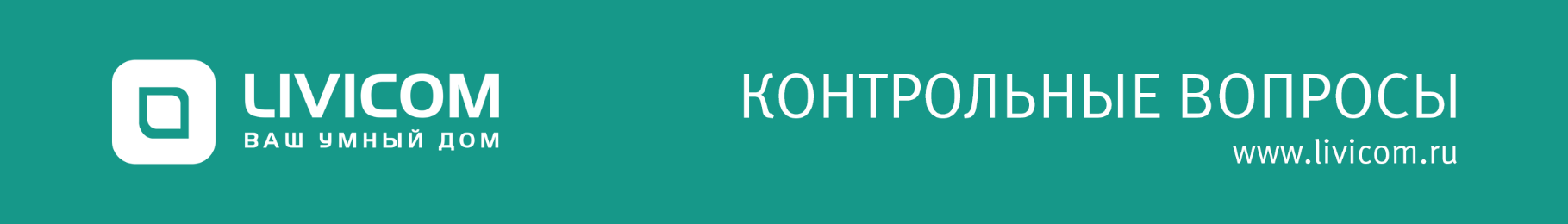 1Какое максимальное количество радиоустройств Livi можно подключить к одному хабу Livi Smart Hub?12Где запрещено устанавливать хаб?23Какие каналы связи используются хабом? Какой из них является основным?34Какой радиус действия имеет радиоканал, используемый хабом для связи с радиоустройствами Livi?45Укажите диапазон рабочих температур для хаба. Как вы думаете, почему отрицательные температуры не включены в рабочий диапазон для хаба?56Где расположен слот SIM-карты в хабе?67Какой источник питания является основным для хаба?78Что необходимо сделать на хабе для выполнения регистрации на сервере Livicom?89Какие устройства Livi позволяют включить и отключить охрану объекта без использования мобильного приложения?910Каким способом можно закрепить устройства Livi в выбранном месте? Какой способ крепления является предпочтительным и почему?1011Каким образом выполняется подключение радиоустройств Livi к хабу?1112Какие радиоустройства Livi предназначены для управления подключенной силовой нагрузкой?1213Какой максимальный ток могут коммутировать реле Livi Relay и розетка Livi Socket при резистивной нагрузке?1314Какой максимальный ток могут коммутировать реле Livi Relay и розетка Livi Socket при индуктивной емкостной нагрузке?1415Для управления какой силовой нагрузкой предназначены реле Livi Relay и розетка Livi Socket?1516Какое устройство Livi может применяться для управления шаровыми электроприводами кранов?1617Укажите варианты применения устройства защиты от протечек воды Livi Water Control?1718Какое максимальное количество шаровых электроприводов может быть подключено к одному устройству Livi Water Control?1819Какие характеристики должны быть у подключаемых шаровых электроприводов (мощность, напряжение)?1920Какие схемы подключения могут использоваться для подключения шаровых электроприводов к устройству защиты от протечек воды Livi Water Control?2021Какова максимальная длина провода, который может использоваться для подключения водосчетчика к датчику потребления ресурсов Livi RC?2122Каким способом датчик потребления ресурсов Livi RC снимает показания с водосчетчика?2223Какова максимальная длина провода, который может использоваться для подключения внешнего проводного датчика к датчику открытия Livi CS?2324Останется ли активным внутренний датчик открытия после подключения к устройству Livi CS внешнего проводного датчика?2425Какое максимальное количество внешних сенсоров можно подключить к датчику температуры Livi TS?2526Какие датчики температуры могут быть применены в качестве внешних сенсоров для датчика температуры Livi TS?2627Какой диапазон измеряемой температуры допустим для внешних сенсоров датчика температуры Livi TS?2728Как можно оценить качество связи устройств Livi (кроме Livi Key Fob и Livi RFID) с хабом без использования мобильного приложения?2829Как можно оценить качество связи брелока Livi Key Fob с хабом без использования мобильного приложения?2930Как можно оценить качество связи считывателя Livi RFID с хабом без использования мобильного приложения?3031Как сбросить хаб к заводским настройкам?3132Как отвязать радиоустройство Livi (кроме Livi Key Fob и Livi RFID) от хаба без использования мобильного приложения?3233Может ли считыватель Livi RFID работать с картами разных стандартов одновременно?3334Каким образом можно привязать к считывателю Livi RFID новые электронные карты, если к нему уже привязаны карты другого стандарта?3435Что такое ночная охрана и чем она отличается от полной охраны? Как включить ночную охрану?3536Что такое «Избранное» в мобильном приложении?3637На что влияет режим экономии энергии на считывателе Livi RFID?3738Электронные карты каких стандартов можно использовать со считывателем Livi RFID?3839Сколько составляет период восстановления датчика дыма Livi FS после пожарной тревоги?3940Сколько составляет период восстановления датчика протечки воды Livi LS после тревоги о затоплении?4041От животных какого веса существует защита у датчика движения Livi MS?4142Укажите рекомендуемые параметры установки датчика движения Livi MS?4243Какое количество пользователей можно пригласить для совместного управления одним объектом?4344Сколько сценариев можно создать для каждого объекта?4445Какое максимальное количество устройств - действий может быть задействовано в одном сценарии?4546Что такое проходная зона и как включить датчик в проходную зону?4647На что влияет параметр "Установлен на входной двери" датчика открытия?4748Какой период отправки тестовых пакетов датчиками установлен по умолчанию?48